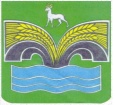 АДМИНИСТРАЦИЯ ГОРОДСКОГО ПОСЕЛЕНИЯ ВОЛЖСКИЙМУНИЦИПАЛЬНОГО РАЙОНА КРАСНОЯРСКИЙСАМАРСКОЙ ОБЛАСТИПОСТАНОВЛЕНИЕот 17 июля 2019 года № 35О подготовке документации по планировке территории 
общей площадью 0,0752 га, расположенной в границах городского поселения Волжский в кадастровом квартале 63:26:1805010, для строительства линейного объекта: «ВОЛС отвод к БС 63-072 (Волжский) и БС 63-532 (Жилгородок)»  Этап 3. протяженностью 125,0 м.	Рассмотрев предложение ООО   «Азимут – Радиокоммуникации» о подготовке документации по планировке территории в виде проекта межевания территории для строительства линейного объекта «ВОЛС отвод к БС 63-072 (Волжский) и БС 63-532 (Жилгородок)», протяженностью 125,0 м, и в соответствии со статьями 45,46 Градостроительного кодекса Российской Федерации от 29.12.2004 г. № 190- ФЗ, Федерального закона от 06.10.2003 года № 131-ФЗ «Об общих принципах организации местного самоуправления в Российской Федерации», Устава городского поселения Волжский муниципального района Красноярский Самарской области, ПОСТАНОВЛЯЮ:1. Подготовить в срок до 01 августа 2019 года документацию по планировке территории в виде проекта межевания территории общей площадью 0, 752 га, расположенной в границах городского поселения Волжский муниципального района Красноярский Самарской области в кадастровом квартале 63:26:1805010   для строительства линейного объекта: «ВОЛС отвод к БС 63-072 (Волжский) и БС 63-532 (Жилгородок)»  Этап 3. протяженностью 125,0 м с целью размещения линейного объекта. Вид территории в отношении которой осуществляется подготовка документации по планировке территории-Земли промышленности, энергетики, транспорта, связи, радиовещания, телевидения, информатики, земли для обеспечения космической деятельности, земли обороны, безопасности и земли иного специального назначения.	2. В указанный в пункте 1 настоящего Постановления срок ООО   «Азимут – Радиокоммуникации»  обеспечить представление в Администрацию городского поселения Волжский муниципального района Красноярский Самарской области подготовленной документации по планировке территории.	3. Установить срок подачи  предложений, касающихся порядка, сроков подготовки и содержания документации по планировке территории, указанной в пункте 1 настоящего Постановления - в течении 20 (двадцати) дней со дня официального опубликования настоящего Постановления.	4. Официально опубликовать настоящее Постановление в газете «Красноярский Вестник».	5. Настоящее Постановление вступает в силу со дня его официального опубликования.Глава городского поселения Волжский муниципального района Красноярский Самарской области	    		 В.Ю.Фадин 